Зарегистрировано в Минюсте России 20 декабря 2022 г. N 71708МИНИСТЕРСТВО СПОРТА РОССИЙСКОЙ ФЕДЕРАЦИИПРИКАЗот 18 ноября 2022 г. N 1018ОБ УТВЕРЖДЕНИИФЕДЕРАЛЬНОГО СТАНДАРТА СПОРТИВНОЙ ПОДГОТОВКИПО ВИДУ СПОРТА "РЕГБИ"В соответствии с частью 4 статьи 34 Федерального закона от 4 декабря 2007 г. N 329-ФЗ "О физической культуре и спорте в Российской Федерации" (Собрание законодательства Российской Федерации, 2007, N 50, ст. 6242; 2011, N 50, ст. 7354; 2021, N 18, ст. 3071) и подпунктом 4.2.27 пункта 4 Положения о Министерстве спорта Российской Федерации, утвержденного постановлением Правительства Российской Федерации от 19 июня 2012 г. N 607 (Собрание законодательства Российской Федерации, 2012, N 26, ст. 3525), приказываю:1. Утвердить прилагаемый федеральный стандарт спортивной подготовки по виду спорта "регби".2. Признать утратившим силу приказ Министерства спорта Российской Федерации от 1 декабря 2021 г. N 937 "Об утверждении федерального стандарта спортивной подготовки по виду спорта "регби" (зарегистрирован Министерством юстиции Российской Федерации 11 января 2022 г., регистрационный N 66816).3. Настоящий приказ вступает в силу с 1 января 2023 года.4. Контроль за исполнением настоящего приказа возложить на заместителя Министра спорта Российской Федерации А.А. Морозова.МинистрО.В.МАТЫЦИНУтвержденприказом Минспорта Россииот 18 ноября 2022 г. N 1018ФЕДЕРАЛЬНЫЙ СТАНДАРТ СПОРТИВНОЙПОДГОТОВКИ ПО ВИДУ СПОРТА "РЕГБИ"I. Требования к структуре и содержанию примерныхдополнительных образовательных программ спортивнойподготовки, в том числе к их теоретическим и практическимразделам применительно к каждому этапу спортивнойподготовки, включая сроки реализации таких этапови возрастные границы лиц, проходящих спортивную подготовку,по отдельным этапам1. Примерная дополнительная образовательная программа спортивной подготовки должна иметь следующую структуру и содержание:1.1. Общие положения, включающие:1.1.1. Название дополнительной образовательной программы спортивной подготовки с указанием вида спорта (спортивной дисциплины).1.1.2. Цели дополнительной образовательной программы спортивной подготовки.1.2. Характеристику дополнительной образовательной программы спортивной подготовки, включающую:1.2.1. Сроки реализации этапов спортивной подготовки и возрастные границы лиц, проходящих спортивную подготовку, количество лиц, проходящих спортивную подготовку в группах на этапах спортивной подготовки (приложение N 1 к федеральному стандарту спортивной подготовки по виду спорта "регби") (далее - ФССП).1.2.2. Объем дополнительной образовательной программы спортивной подготовки (приложение N 2 к ФССП).1.2.3. Виды (формы) обучения, применяющиеся при реализации дополнительной образовательной программы спортивной подготовки, включающие:учебно-тренировочные занятия;учебно-тренировочные мероприятия (приложение N 3 к ФССП);спортивные соревнования, согласно объему соревновательной деятельности (приложение N 4 к ФССП);иные виды (формы) обучения.1.2.4. Годовой учебно-тренировочный план, с учетом соотношения видов спортивной подготовки и иных мероприятий в структуре учебно-тренировочного процесса на этапах спортивной подготовки (приложение N 5 к ФССП).1.2.5. Календарный план воспитательной работы.1.2.6. План мероприятий, направленных на предотвращение допинга в спорте и борьбу с ним.1.2.7. Планы инструкторской и судейской практики.1.2.8. Планы медицинских, медико-биологических мероприятий и применения восстановительных средств.1.3. Систему контроля, содержащую:1.3.1. Требования к результатам прохождения дополнительной образовательной программы спортивной подготовки, в том числе к участию в спортивных соревнованиях.1.3.2. Оценку результатов освоения дополнительной образовательной программы спортивной подготовки.1.3.3. Контрольные и контрольно-переводные нормативы (испытания) по видам спортивной подготовки и уровень спортивной квалификации лиц, проходящих спортивную подготовку, по годам и этапам спортивной подготовки.1.4. Рабочую программу по виду спорта (спортивной дисциплине), состоящую из программного материала для учебно-тренировочных занятий по каждому этапу спортивной подготовки и учебно-тематического плана.1.5. Условия реализации дополнительной образовательной программы спортивной подготовки, включающие материально-технические, кадровые и информационно-методические условия.II. Нормативы физической подготовки и иные спортивныенормативы с учетом возраста, пола лиц, проходящих спортивнуюподготовку, особенностей вида спорта "регби" (спортивныхдисциплин), уровень спортивной квалификации таких лиц(спортивные разряды и спортивные звания)2. Нормативы физической подготовки и иные спортивные нормативы лиц, проходящих спортивную подготовку (далее - обучающиеся), на этапах спортивной подготовки, уровень спортивной квалификации таких лиц (спортивные разряды и спортивные звания) учитывают их возраст, пол, а также особенности вида спорта "регби" и включают:2.1. Нормативы общей физической и специальной физической подготовки для зачисления и перевода на этап начальной подготовки по виду спорта "регби" (приложение N 6 к ФССП).2.2. Нормативы общей физической и специальной физической подготовки и уровень спортивной квалификации (спортивные разряды) для зачисления и перевода на учебно-тренировочный этап (этап спортивной специализации) по виду спорта "регби" (приложение N 7 к ФССП).2.3. Нормативы общей физической и специальной физической подготовки и уровень спортивной квалификации (спортивные разряды) для зачисления и перевода на этап совершенствования спортивного мастерства по виду спорта "регби" (приложение N 8 к ФССП).2.4. Нормативы общей физической и специальной физической подготовки и уровень спортивной квалификации (спортивные разряды) для зачисления и перевода на этап высшего спортивного мастерства по виду спорта "регби" (приложение N 9 к ФССП).III. Требования к участию лиц, проходящих спортивнуюподготовку, и лиц, ее осуществляющих, в спортивныхсоревнованиях, предусмотренных в соответствии с реализуемойдополнительной образовательной программой спортивнойподготовки по виду спорта "регби"3. Требования к участию в спортивных соревнованиях обучающихся:соответствие возраста, пола и уровня спортивной квалификации обучающихся положениям (регламентам) об официальных спортивных соревнованиях согласно Единой всероссийской спортивной классификации и правилам вида спорта "регби";наличие медицинского заключения о допуске к участию в спортивных соревнованиях;соблюдение общероссийских антидопинговых правил и антидопинговых правил, утвержденных международными антидопинговыми организациями.4. Организация, реализующая дополнительные образовательные программы спортивной подготовки, направляет обучающегося и лиц, осуществляющих спортивную подготовку, на спортивные соревнования на основании утвержденного плана физкультурных и спортивных мероприятий, формируемого в том числе в соответствии с Единым календарным планом межрегиональных, всероссийских и международных физкультурных мероприятий и спортивных мероприятий, и соответствующих положений (регламентов) об официальных спортивных соревнованиях.IV. Требования к результатам прохождения спортивнойподготовки применительно к этапам спортивной подготовки5. Результаты прохождения спортивной подготовки применительно к этапам спортивной подготовки должны соответствовать целям, поставленным дополнительной образовательной программой спортивной подготовки.6. Требования к результатам прохождения спортивной подготовки, в том числе по отдельным этапам спортивной подготовки, конкретизируются в примерной дополнительной образовательной программе спортивной подготовки и направлены:6.1. На этапе начальной подготовки на:формирование устойчивого интереса к занятиям физической культурой и спортом;получение общих теоретических знаний о физической культуре и спорте, в том числе о виде спорта "регби";формирование двигательных умений и навыков, в том числе в виде спорта "регби";повышение уровня физической подготовленности и всестороннее гармоничное развитие физических качеств;укрепление здоровья.6.2. На учебно-тренировочном этапе (этапе спортивной специализации) на:формирование устойчивого интереса к занятиям видом спорта "регби";формирование разносторонней общей и специальной физической подготовленности, а также теоретической, технической, тактической и психологической подготовленности, соответствующей виду спорта "регби";обеспечение участия в официальных спортивных соревнованиях и формирование навыков соревновательной деятельности;укрепление здоровья.6.3. На этапе совершенствования спортивного мастерства на:повышение уровня общей и специальной физической, теоретической, технической, тактической и психологической подготовленности;обеспечение участия в официальных спортивных соревнованиях и совершенствование навыков в условиях соревновательной деятельности;сохранение здоровья.6.4. На этапе высшего спортивного мастерства на:повышение уровня общей и специальной физической, теоретической, технической, тактической и психологической подготовленности, соответствующей виду спорта "регби";обеспечение участия в официальных спортивных соревнованиях и достижение обучающимися высоких и стабильных спортивных результатов в условиях соревновательной деятельности;сохранение здоровья.V. Особенности осуществления спортивной подготовкипо отдельным спортивным дисциплинам вида спорта "регби"7. Особенности осуществления спортивной подготовки по отдельным спортивным дисциплинам вида спорта "регби" основаны на особенностях вида спорта "регби" и его спортивных дисциплин. Реализация дополнительных образовательных программ спортивной подготовки проводится с учетом этапа спортивной подготовки и спортивных дисциплин вида спорта "регби", по которым осуществляется спортивная подготовка.8. Особенности осуществления спортивной подготовки по спортивным дисциплинам вида спорта "регби" учитываются организациями, реализующими дополнительные образовательные программы спортивной подготовки, при формировании дополнительных образовательных программ спортивной подготовки, в том числе годового учебно-тренировочного плана.9. Для зачисления на этап спортивной подготовки лицо, желающее пройти спортивную подготовку, должно достичь установленного возраста в календарный год зачисления на соответствующий этап спортивной подготовки.10. Возраст обучающихся на этапах совершенствования спортивного мастерства и высшего спортивного мастерства не ограничивается при условии вхождения их в список кандидатов в спортивную сборную команду субъекта Российской Федерации по виду спорта "регби" и участия в официальных спортивных соревнованиях по виду спорта "регби" не ниже уровня всероссийских спортивных соревнований.11. В зависимости от условий и организации учебно-тренировочных занятий, а также условий проведения спортивных соревнований подготовка обучающихся осуществляется на основе обязательного соблюдения требований безопасности, учитывающих особенности осуществления спортивной подготовки по спортивным дисциплинам вида спорта "регби".VI. Требования к кадровым и материально-техническим условиямреализации этапов спортивной подготовки и иным условиям12. Организации, реализующие дополнительные образовательные программы спортивной подготовки, должны обеспечить соблюдение требований к кадровым и материально-техническим условиям реализации этапов спортивной подготовки и иным условиям, установленным ФССП.13. Требования к кадровому составу организаций, реализующих дополнительные образовательные программы спортивной подготовки:13.1. Уровень квалификации лиц, осуществляющих спортивную подготовку, должен соответствовать требованиям, установленным профессиональным стандартом "Тренер-преподаватель", утвержденным приказом Минтруда России от 24.12.2020 N 952н (зарегистрирован Минюстом России 25.01.2021, регистрационный N 62203), профессиональным стандартом "Тренер", утвержденным приказом Минтруда России от 28.03.2019 N 191н (зарегистрирован Минюстом России 25.04.2019, регистрационный N 54519), профессиональным стандартом "Специалист по инструкторской и методической работе в области физической культуры и спорта", утвержденный приказом Минтруда России от 21.04.2022 N 237н (зарегистрирован Минюстом России 27.05.2022, регистрационный N 68615) или Единым квалификационным справочником должностей руководителей, специалистов и служащих, раздел "Квалификационные характеристики должностей работников в области физической культуры и спорта", утвержденным приказом Минздравсоцразвития России от 15.08.2011 N 916н (зарегистрирован Минюстом России 14.10.2011, регистрационный N 22054).13.2. Для проведения учебно-тренировочных занятий и участия в официальных спортивных соревнованиях на учебно-тренировочном этапе (этапе спортивной специализации), этапах совершенствования спортивного мастерства и высшего спортивного мастерства, кроме основного тренера-преподавателя допускается привлечение тренера-преподавателя по видам спортивной подготовки, с учетом специфики вида спорта "регби", а также на всех этапах спортивной подготовки привлечение иных специалистов (при условии их одновременной работы с обучающимися).14. Требования к материально-техническим условиям реализации этапов спортивной подготовки предусматривают (в том числе на основании договоров, заключенных в соответствии с гражданским законодательством Российской Федерации, существенным условием которых является право пользования соответствующей материально-технической базой и (или) объектом инфраструктуры):наличие поля для игры в регби;наличие тренировочного спортивного зала;наличие тренажерного зала;наличие раздевалок, душевых;наличие медицинского пункта, оборудованного в соответствии с приказом Минздрава России от 23.10.2020 N 1144н "Об утверждении порядка организации оказания медицинской помощи лицам, занимающимся физической культурой и спортом (в том числе при подготовке и проведении физкультурных мероприятий и спортивных мероприятий), включая порядок медицинского осмотра лиц, желающих пройти спортивную подготовку, заниматься физической культурой и спортом в организациях и (или) выполнить нормативы испытаний (тестов) Всероссийского физкультурно-спортивного комплекса "Готов к труду и обороне" (ГТО)" и форм медицинских заключений о допуске к участию физкультурных и спортивных мероприятиях" (зарегистрирован Минюстом России 03.12.2020, регистрационный N 61238) <1>;--------------------------------<1> С изменениями, внесенными приказом Минздрава России от 22.02.2022 N 106н (зарегистрирован Минюстом России 28.02.2022, регистрационный N 67554).обеспечение оборудованием и спортивным инвентарем, необходимыми для прохождения спортивной подготовки (приложение N 10 к ФССП);обеспечение спортивной экипировкой (приложение N 11 к ФССП);обеспечение обучающихся проездом к месту проведения спортивных мероприятий и обратно;обеспечение обучающихся питанием и проживанием в период проведения спортивных мероприятий;медицинское обеспечение обучающихся, в том числе организацию систематического медицинского контроля.15. К иным условиям реализации дополнительной образовательной программы спортивной подготовки относится трудоемкость дополнительной образовательной программы спортивной подготовки (объемы времени на ее реализацию) с обеспечением непрерывности учебно-тренировочного процесса, а также порядок и сроки формирования учебно-тренировочных групп.15.1. Дополнительная образовательная программа спортивной подготовки рассчитывается на 52 недели в год.Учебно-тренировочный процесс в организации, реализующей дополнительную образовательную программу спортивной подготовки, должен вестись в соответствии с годовым учебно-тренировочным планом (включая период самостоятельной подготовки по индивидуальным планам спортивной подготовки для обеспечения непрерывности учебно-тренировочного процесса).При включении в учебно-тренировочный процесс самостоятельной подготовки ее продолжительность составляет не менее 10% и не более 20% от общего количества часов, предусмотренных годовым учебно-тренировочным планом организации, реализующей дополнительную образовательную программу спортивной подготовки.15.2. Продолжительность одного учебно-тренировочного занятия при реализации дополнительной образовательной программы спортивной подготовки устанавливается в часах и не должна превышать:на этапе начальной подготовки - двух часов;на учебно-тренировочном этапе (этапе спортивной специализации) - трех часов;на этапе совершенствования спортивного мастерства - четырех часов;на этапе высшего спортивного мастерства - четырех часов.При проведении более одного учебно-тренировочного занятия в один день суммарная продолжительность занятий не должна составлять более восьми часов.В часовой объем учебно-тренировочного занятия входят теоретические, практические, восстановительные, медико-биологические мероприятия, инструкторская и судейская практика.15.3. Работа по индивидуальным планам спортивной подготовки может осуществляться на этапах совершенствования спортивного мастерства и высшего спортивного мастерства, а также на всех этапах спортивной подготовки в период проведения учебно-тренировочных мероприятий и участия в спортивных соревнованиях.Приложение N 1к федеральному стандарту спортивнойподготовки по виду спорта "регби",утвержденному приказомМинспорта Россииот 18 ноября 2022 г. N 1018СРОКИРЕАЛИЗАЦИИ ЭТАПОВ СПОРТИВНОЙ ПОДГОТОВКИ И ВОЗРАСТНЫЕ ГРАНИЦЫЛИЦ, ПРОХОДЯЩИХ СПОРТИВНУЮ ПОДГОТОВКУ, ПО ОТДЕЛЬНЫМ ЭТАПАМ,КОЛИЧЕСТВО ЛИЦ, ПРОХОДЯЩИХ СПОРТИВНУЮ ПОДГОТОВКУ В ГРУППАХНА ЭТАПАХ СПОРТИВНОЙ ПОДГОТОВКИПриложение N 2к федеральному стандарту спортивнойподготовки по виду спорта "регби",утвержденному приказомМинспорта Россииот 18 ноября 2022 г. N 1018ОБЪЕМДОПОЛНИТЕЛЬНОЙ ОБРАЗОВАТЕЛЬНОЙ ПРОГРАММЫСПОРТИВНОЙ ПОДГОТОВКИПриложение N 3к федеральному стандарту спортивнойподготовки по виду спорта "регби",утвержденному приказомМинспорта Россииот 18 ноября 2022 г. N 1018УЧЕБНО-ТРЕНИРОВОЧНЫЕ МЕРОПРИЯТИЯПриложение N 4к федеральному стандарту спортивнойподготовки по виду спорта "регби",утвержденному приказомМинспорта Россииот 18 ноября 2022 г. N 1018ОБЪЕМ СОРЕВНОВАТЕЛЬНОЙ ДЕЯТЕЛЬНОСТИПриложение N 5к федеральному стандарту спортивнойподготовки по виду спорта "регби",утвержденному приказомМинспорта Россииот 18 ноября 2022 г. N 1018СООТНОШЕНИЕВИДОВ СПОРТИВНОЙ ПОДГОТОВКИ И ИНЫХ МЕРОПРИЯТИЙ В СТРУКТУРЕУЧЕБНО-ТРЕНИРОВОЧНОГО ПРОЦЕССА НА ЭТАПАХСПОРТИВНОЙ ПОДГОТОВКИПриложение N 6к федеральному стандарту спортивнойподготовки по виду спорта "регби",утвержденному приказомМинспорта Россииот 18 ноября 2022 г. N 1018НОРМАТИВЫОБЩЕЙ ФИЗИЧЕСКОЙ И СПЕЦИАЛЬНОЙ ФИЗИЧЕСКОЙ ПОДГОТОВКИДЛЯ ЗАЧИСЛЕНИЯ И ПЕРЕВОДА НА ЭТАП НАЧАЛЬНОЙ ПОДГОТОВКИПО ВИДУ СПОРТА "РЕГБИ"Приложение N 7к федеральному стандарту спортивнойподготовки по виду спорта "регби",утвержденному приказомМинспорта Россииот 18 ноября 2022 г. N 1018НОРМАТИВЫОБЩЕЙ ФИЗИЧЕСКОЙ И СПЕЦИАЛЬНОЙ ФИЗИЧЕСКОЙ ПОДГОТОВКИИ УРОВЕНЬ СПОРТИВНОЙ КВАЛИФИКАЦИИ (СПОРТИВНЫЕ РАЗРЯДЫ)ДЛЯ ЗАЧИСЛЕНИЯ И ПЕРЕВОДА НА УЧЕБНО-ТРЕНИРОВОЧНЫЙ ЭТАП(ЭТАП СПОРТИВНОЙ СПЕЦИАЛИЗАЦИИ) ПО ВИДУ СПОРТА "РЕГБИ"Приложение N 8к федеральному стандарту спортивнойподготовки по виду спорта "регби",утвержденному приказомМинспорта Россииот 18 ноября 2022 г. N 1018НОРМАТИВЫОБЩЕЙ ФИЗИЧЕСКОЙ И СПЕЦИАЛЬНОЙ ФИЗИЧЕСКОЙ ПОДГОТОВКИИ УРОВЕНЬ СПОРТИВНОЙ КВАЛИФИКАЦИИ (СПОРТИВНЫЕ РАЗРЯДЫ)ДЛЯ ЗАЧИСЛЕНИЯ И ПЕРЕВОДА НА ЭТАП СОВЕРШЕНСТВОВАНИЯСПОРТИВНОГО МАСТЕРСТВА ПО ВИДУ СПОРТА "РЕГБИ"Приложение N 9к федеральному стандарту спортивнойподготовки по виду спорта "регби",утвержденному приказомМинспорта Россииот 18 ноября 2022 г. N 1018НОРМАТИВЫОБЩЕЙ ФИЗИЧЕСКОЙ И СПЕЦИАЛЬНОЙ ФИЗИЧЕСКОЙ ПОДГОТОВКИИ УРОВЕНЬ СПОРТИВНОЙ КВАЛИФИКАЦИИ (СПОРТИВНЫЕ РАЗРЯДЫ)ДЛЯ ЗАЧИСЛЕНИЯ И ПЕРЕВОДА НА ЭТАП ВЫСШЕГО СПОРТИВНОГОМАСТЕРСТВА ПО ВИДУ СПОРТА "РЕГБИ"Приложение N 10к федеральному стандарту спортивнойподготовки по виду спорта "регби",утвержденному приказомМинспорта Россииот 18 ноября 2022 г. N 1018ОБЕСПЕЧЕНИЕОБОРУДОВАНИЕМ И СПОРТИВНЫМ ИНВЕНТАРЕМ, НЕОБХОДИМЫМИДЛЯ ПРОХОЖДЕНИЯ СПОРТИВНОЙ ПОДГОТОВКИТаблица N 1Таблица N 2Приложение N 11к федеральному стандарту спортивнойподготовки по виду спорта "регби",утвержденному приказомМинспорта Россииот 18 ноября 2022 г. N 1018ОБЕСПЕЧЕНИЕ СПОРТИВНОЙ ЭКИПИРОВКОЙТаблица N 1Таблица N 2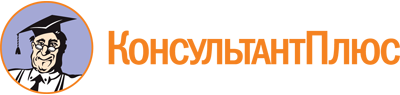 Приказ Минспорта России от 18.11.2022 N 1018
"Об утверждении федерального стандарта спортивной подготовки по виду спорта "регби"
(Зарегистрировано в Минюсте России 20.12.2022 N 71708)Документ предоставлен КонсультантПлюс

www.consultant.ru

Дата сохранения: 23.01.2023
 Этапы спортивной подготовкиСрок реализации этапов спортивной подготовки (лет)Возрастные границы лиц, проходящих спортивную подготовку (лет)Наполняемость (человек)Этап начальной подготовки3815Учебно-тренировочный этап (этап спортивной специализации)51115Этап совершенствования спортивного мастерстване ограничивается165Этап высшего спортивного мастерстване ограничивается175Этапный нормативЭтапы и годы спортивной подготовкиЭтапы и годы спортивной подготовкиЭтапы и годы спортивной подготовкиЭтапы и годы спортивной подготовкиЭтапы и годы спортивной подготовкиЭтапы и годы спортивной подготовкиЭтапный нормативЭтап начальной подготовкиЭтап начальной подготовкиУчебно-тренировочный этап (этап спортивной специализации)Учебно-тренировочный этап (этап спортивной специализации)Этап совершенствования спортивного мастерстваЭтап высшего спортивного мастерстваЭтапный нормативДо годаСвыше годаДо трех летСвыше трех летЭтап совершенствования спортивного мастерстваЭтап высшего спортивного мастерстваКоличество часов в неделю4,5 - 66 - 810 - 1412 - 1818 - 2420 - 32Общее количество часов в год234 - 312312 - 416520 - 728624 - 936936 - 12481040 - 1664N п/пВиды учебно-тренировочных мероприятийПредельная продолжительность учебно-тренировочных мероприятий по этапам спортивной подготовки (количество суток) (без учета времени следования к месту проведения учебно-тренировочных мероприятий и обратно)Предельная продолжительность учебно-тренировочных мероприятий по этапам спортивной подготовки (количество суток) (без учета времени следования к месту проведения учебно-тренировочных мероприятий и обратно)Предельная продолжительность учебно-тренировочных мероприятий по этапам спортивной подготовки (количество суток) (без учета времени следования к месту проведения учебно-тренировочных мероприятий и обратно)Предельная продолжительность учебно-тренировочных мероприятий по этапам спортивной подготовки (количество суток) (без учета времени следования к месту проведения учебно-тренировочных мероприятий и обратно)N п/пВиды учебно-тренировочных мероприятийЭтап начальной подготовкиУчебно-тренировочный этап (этап спортивной специализации)Этап совершенствования спортивного мастерстваЭтап высшего спортивного мастерства1. Учебно-тренировочные мероприятия по подготовке к спортивным соревнованиям1. Учебно-тренировочные мероприятия по подготовке к спортивным соревнованиям1. Учебно-тренировочные мероприятия по подготовке к спортивным соревнованиям1. Учебно-тренировочные мероприятия по подготовке к спортивным соревнованиям1. Учебно-тренировочные мероприятия по подготовке к спортивным соревнованиям1. Учебно-тренировочные мероприятия по подготовке к спортивным соревнованиям1.1.Учебно-тренировочные мероприятия по подготовке к международным спортивным соревнованиям--21211.2.Учебно-тренировочные мероприятия по подготовке к чемпионатам России, кубкам России, первенствам России-1418211.3.Учебно-тренировочные мероприятия по подготовке к другим всероссийским спортивным соревнованиям-1418181.4.Учебно-тренировочные мероприятия по подготовке к официальным спортивным соревнованиям субъекта Российской Федерации-1414142. Специальные учебно-тренировочные мероприятия2. Специальные учебно-тренировочные мероприятия2. Специальные учебно-тренировочные мероприятия2. Специальные учебно-тренировочные мероприятия2. Специальные учебно-тренировочные мероприятия2. Специальные учебно-тренировочные мероприятия2.1.Учебно-тренировочные мероприятия по общей и (или) специальной физической подготовке-1418182.2.Восстановительные мероприятия--До 10 сутокДо 10 суток2.3.Мероприятия для комплексного медицинского обследования--До 3 суток, но не более 2 раз в годДо 3 суток, но не более 2 раз в год2.4.Учебно-тренировочные мероприятия в каникулярный периодДо 21 суток подряд и не более двух учебно-тренировочных мероприятий в годДо 21 суток подряд и не более двух учебно-тренировочных мероприятий в год--2.5.Просмотровые учебно-тренировочные мероприятия-До 60 сутокДо 60 сутокДо 60 сутокВиды спортивных соревнований, игрЭтапы и годы спортивной подготовкиЭтапы и годы спортивной подготовкиЭтапы и годы спортивной подготовкиЭтапы и годы спортивной подготовкиЭтапы и годы спортивной подготовкиЭтапы и годы спортивной подготовкиВиды спортивных соревнований, игрЭтап начальной подготовкиЭтап начальной подготовкиУчебно-тренировочный этап (этап спортивной специализации)Учебно-тренировочный этап (этап спортивной специализации)Этап совершенствования спортивного мастерстваЭтап высшего спортивного мастерстваВиды спортивных соревнований, игрДо годаСвыше годаДо трех летСвыше трех летЭтап совершенствования спортивного мастерстваЭтап высшего спортивного мастерстваКонтрольные112222Отборочные--1111Основные--1121Игры81215202020N п/пВиды спортивной подготовки и иные мероприятияЭтапы и годы спортивной подготовкиЭтапы и годы спортивной подготовкиЭтапы и годы спортивной подготовкиЭтапы и годы спортивной подготовкиЭтапы и годы спортивной подготовкиЭтапы и годы спортивной подготовкиN п/пВиды спортивной подготовки и иные мероприятияЭтап начальной подготовкиЭтап начальной подготовкиУчебно-тренировочный этап (этап спортивной специализации)Учебно-тренировочный этап (этап спортивной специализации)Этап совершенствования спортивного мастерстваЭтап высшего спортивного мастерстваN п/пВиды спортивной подготовки и иные мероприятияДо годаСвыше годаДо трех летСвыше трех летЭтап совершенствования спортивного мастерстваЭтап высшего спортивного мастерства1.Общая физическая подготовка (%)45 - 5246 - 5236 - 4017 - 209 - 127 - 102.Специальная физическая подготовка (%)1 - 51 - 57 - 935 - 3942 - 4830 - 343.Участие в спортивных соревнованиях (%)--2 - 46 - 86 - 812 - 154.Техническая подготовка (%)45 - 5243 - 4935 - 3918 - 209 - 137 - 105.Тактическая, теоретическая, психологическая подготовка (%)1 - 21 - 57 - 911 - 1419 - 2128 - 326.Инструкторская и судейская практика (%)--2 - 32 - 33 - 42 - 37.Медицинские, медико-биологические, восстановительные мероприятия, тестирование и контроль (%)1 - 31 - 32 - 42 - 44 - 65 - 10N п/пУпражненияЕдиница измеренияНорматив до года обученияНорматив до года обученияНорматив свыше года обученияНорматив свыше года обученияN п/пУпражненияЕдиница измерениямальчикидевочкимальчикидевочки1. Нормативы общей физической подготовки1. Нормативы общей физической подготовки1. Нормативы общей физической подготовки1. Нормативы общей физической подготовки1. Нормативы общей физической подготовки1. Нормативы общей физической подготовки1. Нормативы общей физической подготовки1.1.Бег на 30 мсне болеене болеене болеене более1.1.Бег на 30 мс6,97,16,26,41.2.Сгибание и разгибание рук в упоре лежа на полуколичество разне менеене менеене менеене менее1.2.Сгибание и разгибание рук в упоре лежа на полуколичество раз641051.3.Смешанное передвижение на 1000 ммин, сне болеене болеене болеене более1.3.Смешанное передвижение на 1000 ммин, с7.107.35--1.4.Бег на 1000 ммин, сне болеене болеене болеене более1.4.Бег на 1000 ммин, с--6.106.301.5.Наклон вперед из положения стоя на гимнастической скамье (от уровня скамьи)смне менеене менеене менеене менее1.5.Наклон вперед из положения стоя на гимнастической скамье (от уровня скамьи)см+1+3+2+31.6.Прыжок в длину с места толчком двумя ногамисмне менеене менеене менеене менее1.6.Прыжок в длину с места толчком двумя ногамисм1101051301201.7.Челночный бег 3 x 10 мсне болеене болеене болеене более1.7.Челночный бег 3 x 10 мс10,310,69,69,92. Нормативы специальной физической подготовки2. Нормативы специальной физической подготовки2. Нормативы специальной физической подготовки2. Нормативы специальной физической подготовки2. Нормативы специальной физической подготовки2. Нормативы специальной физической подготовки2. Нормативы специальной физической подготовки2.1.Ручная динамометрия. Правой и левой рукойн/кгне менеене менеене менеене менее2.1.Ручная динамометрия. Правой и левой рукойн/кг86972.2.Прыжок вверх с места со взмахом рукамисмне менеене менеене менеене менее2.2.Прыжок вверх с места со взмахом рукамисм10812102.3.Стойка на одной ноге. Удержание равновесия. Выполнение с обеих ногсне менеене менеене менеене менее2.3.Стойка на одной ноге. Удержание равновесия. Выполнение с обеих ногс10101212N п/пУпражненияЕдиница измеренияНормативНормативN п/пУпражненияЕдиница измерениямальчикидевочки1. Нормативы общей физической подготовки1. Нормативы общей физической подготовки1. Нормативы общей физической подготовки1. Нормативы общей физической подготовки1. Нормативы общей физической подготовки1.1.Бег на 30 мсне болеене более1.1.Бег на 30 мс5,55,81.2.Бег на 1500 ммин, сне болеене более1.2.Бег на 1500 ммин, с8.058.291.3.Сгибание и разгибание рук в упоре лежа на полуколичество разне менеене менее1.3.Сгибание и разгибание рук в упоре лежа на полуколичество раз1891.4.Наклон вперед из положения стоя на гимнастической скамье (от уровня скамьи)смне менеене менее1.4.Наклон вперед из положения стоя на гимнастической скамье (от уровня скамьи)см+5+61.5.Челночный бег 3 x 10 мсне болеене более1.5.Челночный бег 3 x 10 мс8,79,11.6.Прыжок в длину с места толчком двумя ногамисмне менеене менее1.6.Прыжок в длину с места толчком двумя ногамисм1501352. Нормативы специальной физической подготовки2. Нормативы специальной физической подготовки2. Нормативы специальной физической подготовки2. Нормативы специальной физической подготовки2. Нормативы специальной физической подготовки2.1.Стойка на одной ноге. Выполнение с обеих ног. Удержание равновесиясне менеене менее2.1.Стойка на одной ноге. Выполнение с обеих ног. Удержание равновесияс10102.2.Прыжок в высоту со взмахом рукамисмне менеене менее2.2.Прыжок в высоту со взмахом рукамисм13103. Уровень спортивной квалификации3. Уровень спортивной квалификации3. Уровень спортивной квалификации3. Уровень спортивной квалификации3. Уровень спортивной квалификации3.1.Период обучения на этапе спортивной подготовки (до трех лет)Период обучения на этапе спортивной подготовки (до трех лет)Не устанавливаетсяНе устанавливается3.2.Период обучения на этапе спортивной подготовки (свыше трех лет)Период обучения на этапе спортивной подготовки (свыше трех лет)Спортивные разряды - "третий юношеский спортивный разряд", "второй юношеский спортивный разряд", "первый юношеский спортивный разряд"Спортивные разряды - "третий юношеский спортивный разряд", "второй юношеский спортивный разряд", "первый юношеский спортивный разряд"N п/пУпражненияЕдиница измеренияНормативНормативN п/пУпражненияЕдиница измеренияюношидевушки1. Нормативы общей физической подготовки1. Нормативы общей физической подготовки1. Нормативы общей физической подготовки1. Нормативы общей физической подготовки1. Нормативы общей физической подготовки1.1.Бег на 30 мсне болеене более1.1.Бег на 30 мс4,55,41.2.Бег на 2000 ммин, сне болеене более1.2.Бег на 2000 ммин, с-9.501.3.Бег на 3000 ммин, сне болеене более1.3.Бег на 3000 ммин, с12.40-1.4.Сгибание и разгибание рук в упоре лежа на полуколичество разне менеене менее1.4.Сгибание и разгибание рук в упоре лежа на полуколичество раз40161.5.Наклон вперед из положения стоя на гимнастической скамье (от уровня скамьи)смне менеене менее1.5.Наклон вперед из положения стоя на гимнастической скамье (от уровня скамьи)см+11+151.6.Челночный бег 3 x 10 мсне болеене более1.6.Челночный бег 3 x 10 мс7,28,01.7.Прыжок в длину с места толчком двумя ногамисмне менеене менее1.7.Прыжок в длину с места толчком двумя ногамисм2151802. Нормативы специальной физической подготовки2. Нормативы специальной физической подготовки2. Нормативы специальной физической подготовки2. Нормативы специальной физической подготовки2. Нормативы специальной физической подготовки2.1.Жим штанги лежа на скамье (для игрового амплуа "нападающий")кгне менеене менее2.1.Жим штанги лежа на скамье (для игрового амплуа "нападающий")кг71252.2.Жим штанги лежа на скамье (для игрового амплуа "защитник")кгне менеене менее2.2.Жим штанги лежа на скамье (для игрового амплуа "защитник")кг60152.3.Тяга штанги в упоре на скамью (для игрового амплуа "нападающий")кгне менеене менее2.3.Тяга штанги в упоре на скамью (для игрового амплуа "нападающий")кг45-2.4.Тяга штанги в упоре на скамью (для игрового амплуа "защитник")кгне менеене менее2.4.Тяга штанги в упоре на скамью (для игрового амплуа "защитник")кг40-2.5.Прыжок в высоту со взмахом рукамисмне менеене менее2.5.Прыжок в высоту со взмахом рукамисм25192.6.Приседание со штангой на спине (для игрового амплуа "нападающий")кгне менеене менее2.6.Приседание со штангой на спине (для игрового амплуа "нападающий")кг89402.7.Приседание со штангой на спине (для игрового амплуа "защитник")кгне менеене менее2.7.Приседание со штангой на спине (для игрового амплуа "защитник")кг72252.8.Тест "Бронко" (для игрового амплуа "нападающий")мин, сне болеене более2.8.Тест "Бронко" (для игрового амплуа "нападающий")мин, с6.007.402.9.Тест "Бронко" (для игрового амплуа "защитник")мин, сне болеене более2.9.Тест "Бронко" (для игрового амплуа "защитник")мин, с5.407.202.10.Стойка на одной ноге с закрытыми глазами. Удержание равновесиясне менеене менее2.10.Стойка на одной ноге с закрытыми глазами. Удержание равновесияс10103. Уровень спортивной квалификации3. Уровень спортивной квалификации3. Уровень спортивной квалификации3. Уровень спортивной квалификации3. Уровень спортивной квалификации3.1.Спортивный разряд "первый спортивный разряд"Спортивный разряд "первый спортивный разряд"Спортивный разряд "первый спортивный разряд"Спортивный разряд "первый спортивный разряд"N п/пУпражненияЕдиница измеренияНормативНормативN п/пУпражненияЕдиница измеренияюноши/мужчиныдевушки/женщины1. Нормативы общей физической подготовки1. Нормативы общей физической подготовки1. Нормативы общей физической подготовки1. Нормативы общей физической подготовки1. Нормативы общей физической подготовки1.1.Бег на 30 мсне болеене более1.1.Бег на 30 мс4,45,01.2.Бег на 2000 ммин, сне болеене более1.2.Бег на 2000 ммин, с-9.501.3.Бег на 3000 ммин, сне болеене более1.3.Бег на 3000 ммин, с12.40-1.4.Сгибание и разгибание рук в упоре лежа на полуколичество разне менеене менее1.4.Сгибание и разгибание рук в упоре лежа на полуколичество раз50401.5.Подтягивание из виса на высокой перекладинеколичество разне менеене менее1.5.Подтягивание из виса на высокой перекладинеколичество раз14101.6.Наклон вперед из положения стоя на гимнастической скамье (от уровня скамьи)смне менеене менее1.6.Наклон вперед из положения стоя на гимнастической скамье (от уровня скамьи)см+13+161.7.Челночный бег 3 x 10 мсне болеене более1.7.Челночный бег 3 x 10 мс6,97,91.8.Прыжок в длину с места толчком двумя ногамисмне менеене менее1.8.Прыжок в длину с места толчком двумя ногамисм2302002. Нормативы специальной физической подготовки2. Нормативы специальной физической подготовки2. Нормативы специальной физической подготовки2. Нормативы специальной физической подготовки2. Нормативы специальной физической подготовки2.1.Жим штанги лежа на скамье (для игрового амплуа "нападающий")кгне менеене менее2.1.Жим штанги лежа на скамье (для игрового амплуа "нападающий")кг89302.2.Жим штанги лежа на скамье (для игрового амплуа "защитник")кгне менеене менее2.2.Жим штанги лежа на скамье (для игрового амплуа "защитник")кг75202.3.Тяга штанги в упоре на скамью (для игрового амплуа "нападающий")кгне менеене менее2.3.Тяга штанги в упоре на скамью (для игрового амплуа "нападающий")кг59-2.4.Тяга штанги в упоре на скамью (для игрового амплуа "защитник")кгне менеене менее2.4.Тяга штанги в упоре на скамью (для игрового амплуа "защитник")кг53-2.5.Прыжок в высоту со взмахом рукамисмне менеене менее2.5.Прыжок в высоту со взмахом рукамисм27232.6.Приседание со штангой на спине (для игрового амплуа "нападающий")кгне менеене менее2.6.Приседание со штангой на спине (для игрового амплуа "нападающий")кг140752.7.Приседание со штангой на спине (для игрового амплуа "защитник")кгне менеене менее2.7.Приседание со штангой на спине (для игрового амплуа "защитник")кг113552.8.Тест "Бронко" (для игрового амплуа "нападающий")мин, сне болеене более2.8.Тест "Бронко" (для игрового амплуа "нападающий")мин, с5.306.402.9.Тест "Бронко" (для игрового амплуа "защитник")мин, сне болеене более2.9.Тест "Бронко" (для игрового амплуа "защитник")мин, с5.006.202.10.Стойка на одной ноге с закрытыми глазами. Удерживание равновесиясне менеене менее2.10.Стойка на одной ноге с закрытыми глазами. Удерживание равновесияс10103. Уровень спортивной квалификации3. Уровень спортивной квалификации3. Уровень спортивной квалификации3. Уровень спортивной квалификации3. Уровень спортивной квалификации3.1.Спортивный разряд "кандидат в мастера спорта"Спортивный разряд "кандидат в мастера спорта"Спортивный разряд "кандидат в мастера спорта"Спортивный разряд "кандидат в мастера спорта"N п/пНаименование оборудования, спортивного инвентаряЕдиница измеренияКоличество изделий1.Барьер легкоатлетическийштук122.Барьер (высота 15 см)штук103.Барьер (высота 32 см)штук104.Безопасный гриф для приседанийштук25.Ворота для регби (Н-образные)штук26.Гантели массивные (от 0,5 до 3 кг)комплект57.Гантели переменной массы (от 3 до 36 кг)комплект58.Гири спортивные (16, 24, 32 кг)комплект59.Гриф штанги олимпийский 20 кгштук510.Динамометр ручнойштук111.Диски для штанги (1,25; 2,5; 5; 10; 20; 25 кг)комплект512.Жилет тренировочный с защитой ногштук1513.Замки для грифовпар514.Защитная мягкая накладка для боковых флажковштук1415.Защитная мягкая накладка на стойки воротштук416.Кольцо координационныештук1217.Конус разметочный (высота 30 см)штук2018.Набор для тэга регби (пояс с флажками)штук1519.Машина для нанесения разметки на полештук120.Мешок регби для захватовштук1021.Мешки для регби силовые (10, 15, 20 кг)комплект522.Мячи для регби (3, 4, 5 размера)комплект1523.Мячи для регби тяжелые (2 - 3 кг)комплект524.Мяч для регби, тренировочная половинкаштук1525.Мячи набивные (медицинболы) (от 3 до 12 кг)комплект226.Насос для мячейштук527.Подставка для мячаштук328.Секундомерштукна тренера28.Секундомерштук129.Скакалкаштукна группу29.Скакалкаштук1530.Сумка (сетка) для хранения мячейштукна тренера30.Сумка (сетка) для хранения мячейштук131.Силовая рама со страховочными упорамиштук232.Тренажер "Лестница координационная напольная"штук233.Фишка разметочнаяштук10034.Флагшток для крепления флажковштук1435.Флажок (для обозначения границ поля)штук1436.Щит регби для захватовштук2037.Щит регби для захватов (70 x 35 см)штук10Спортивный инвентарь, передаваемый в индивидуальное пользованиеСпортивный инвентарь, передаваемый в индивидуальное пользованиеСпортивный инвентарь, передаваемый в индивидуальное пользованиеСпортивный инвентарь, передаваемый в индивидуальное пользованиеСпортивный инвентарь, передаваемый в индивидуальное пользованиеСпортивный инвентарь, передаваемый в индивидуальное пользованиеСпортивный инвентарь, передаваемый в индивидуальное пользованиеСпортивный инвентарь, передаваемый в индивидуальное пользованиеСпортивный инвентарь, передаваемый в индивидуальное пользованиеN п/пНаименование оборудования, спортивного инвентаряЕдиница измеренияРасчетная единицаЭтапы спортивной подготовкиЭтапы спортивной подготовкиЭтапы спортивной подготовкиЭтапы спортивной подготовкиЭтапы спортивной подготовкиN п/пНаименование оборудования, спортивного инвентаряЕдиница измеренияРасчетная единицаЭтап начальной подготовкиУчебно-тренировочный этап (этап спортивной специализации)Учебно-тренировочный этап (этап спортивной специализации)Этап совершенствования спортивного мастерстваЭтап высшего спортивного мастерстваN п/пНаименование оборудования, спортивного инвентаряЕдиница измеренияРасчетная единицаЭтап начальной подготовкиДо трех летСвыше трех летЭтап совершенствования спортивного мастерстваЭтап высшего спортивного мастерстваN п/пНаименование оборудования, спортивного инвентаряЕдиница измеренияРасчетная единицаколичествоколичествоколичествоколичествоколичество1.Скрам-машина (из двух подушек)штукна группу--1--2.Скрам-машинаштукна группу---11N п/пНаименование спортивной экипировкиЕдиница измеренияКоличество изделий1.Манишкаштук30Спортивная экипировка, передаваемая в индивидуальное пользованиеСпортивная экипировка, передаваемая в индивидуальное пользованиеСпортивная экипировка, передаваемая в индивидуальное пользованиеСпортивная экипировка, передаваемая в индивидуальное пользованиеСпортивная экипировка, передаваемая в индивидуальное пользованиеСпортивная экипировка, передаваемая в индивидуальное пользованиеСпортивная экипировка, передаваемая в индивидуальное пользованиеСпортивная экипировка, передаваемая в индивидуальное пользованиеСпортивная экипировка, передаваемая в индивидуальное пользованиеСпортивная экипировка, передаваемая в индивидуальное пользованиеСпортивная экипировка, передаваемая в индивидуальное пользованиеСпортивная экипировка, передаваемая в индивидуальное пользованиеN п/пНаименованиеЕдиница измеренияРасчетная единицаЭтапы спортивной подготовкиЭтапы спортивной подготовкиЭтапы спортивной подготовкиЭтапы спортивной подготовкиЭтапы спортивной подготовкиЭтапы спортивной подготовкиЭтапы спортивной подготовкиЭтапы спортивной подготовкиN п/пНаименованиеЕдиница измеренияРасчетная единицаЭтап начальной подготовкиЭтап начальной подготовкиУчебно-тренировочный этап (этап спортивной специализации)Учебно-тренировочный этап (этап спортивной специализации)Этап совершенствования спортивного мастерстваЭтап совершенствования спортивного мастерстваЭтап высшего спортивного мастерстваЭтап высшего спортивного мастерстваN п/пНаименованиеЕдиница измеренияРасчетная единицаколичествосрок эксплуатации (лет)количествосрок эксплуатации (лет)количествосрок эксплуатации (лет)количествосрок эксплуатации (лет)1.Бутсы (шипы пластиковые) для разных видов покрытияпарна обучающегося--1120,520,52.Бутсы регбийные (шипы комбинированные или металлические) для разных видов покрытияпарна обучающегося---120,520,53.Гетры регбийныепарна обучающегося--20,520,520,54.Костюм спортивный ветрозащитныйштукна обучающегося--1111115.Костюм спортивный тренировочныйштукна обучающегося--1111116.Кроссовки для спортивного залапарна обучающегося--1121217.Кроссовки легкоатлетическиепарна обучающегося--1121218.Протектор зубной (капа)штукна обучающегося111111119.Сумка спортивнаяштукна обучающегося--11121210.Футболка регбийнаяштукна обучающегося--21212111.Шлем защитный регбийныйштукна обучающегося1111111112.Шорты регбийныештукна обучающегося--20,520,520,5